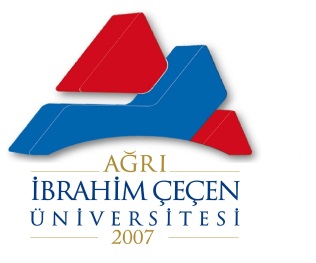 AĞRI İBRAHİM ÇEÇEN ÜNİVERSİTESİ2019 / 2020  AKADEMİK YILIADAY ÖĞRENCİ BAŞVURU FORMU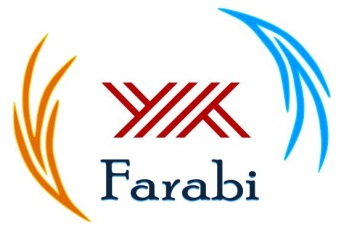 Adı – SoyadıÖğrenci NoÖğrenim Durumu Ön Lisans       Lisans        Yüksek Lisans    DoktoraFakülteBölüm / ProgramSınıfNot OrtalamasıGidilecek Yükseköğretim KurumuDönem- Güz-BaharE-postaTelefonTarih ve İmza